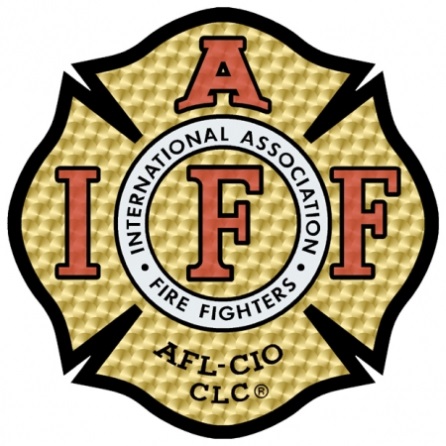 September 26, 2019Rashid Taylor6600 Gender RoadCanal Winchester, Ohio, 43110Dear Mrs. Michele Reynolds,Madison Township Firefighters Local 2507, which is a well-established member of The Ohio Association of Professional Firefighters and The International Association of Professional Firefighters, would like to officially endorse you for candidate as Madison Township Trustee.  As president, I represent the over fifty firefighters of the organization.  After meeting with you, reviewing your resume’ and speaking with local and state officials, we believe that you best represent the priorities of public safety. Our goal is to provide the best service for our residents of Madison Township.  We look forward to working with you towards that goal.  Please let me know if there is any support that we can provide towards your successful election.Yours in Public Safety,Rashid Taylor President Local 2507